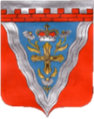 Общественная комиссия муниципального образования Ромашкинское сельское поселениемуниципального образования Приозерский муниципальный район Ленинградской областиПРОТОКОЛот 17 декабря 2021 года                                                                                             №  1              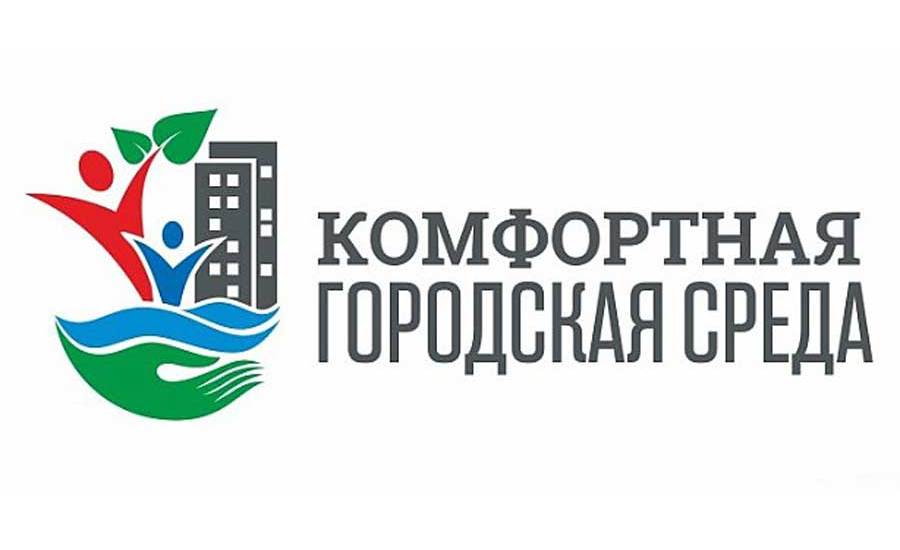 Место проведения: ЛО, Приозерский район, п. Ромашки, ул. Новостроек, дом 16 (зал совещаний администрации)Время проведения: 15:00 часовПрисутствовали:На заседании присутствовало 7 из 12 членов общественной комиссии муниципального образования Ромашкинское сельское поселение по организации общественного обсуждения проекта программы «Формирование комфортной городской среды» на территории муниципального образования Ромашкинское сельское поселение.Кворум имеется. Заседание комиссии правомочно для принятия решения.Повестка заседания:Рассмотрение информации по реализации приоритетного проекта «Формирование комфортной городской среды» на территории МО Ромашкинское сельское поселение на 2023 год. По первому вопросу слушали председателя комиссии Танкова С.В.На территории МО Ромашкинское сельское поселение продолжается реализация приоритетного проекта «Формирование комфортной городской среды» и в продолжении работ в этом направлении предлагаю  сформировать заявку для участия в ежегодном голосовании по отбору общественных территорий подлежащий благоустройству в рамках проекта в  2023 год  поступившие от граждан предложения по двум общественным территориям:  пешеходная зона вдоль здания школы:  парк «им. Д.Е.Джатиева» Ленинградская область, Приозерский район, поселок Ромашки» (вблизи МОУ Джатиевская ООШ) и площадь «им. Д.Е.Джатиева» Ленинградская область, Приозерский район, поселок Ромашки, ул. Новостроек, д.11 у Дома КультурыБлагоустройство общественной территории – Парк «им. Д.Е.Джатиева» Ленинградская область, Приозерский район, поселок Ромашки (вблизи МОУ «Джатиевская ООШ» ; Перечень предложенных работ включил в себя:- Обустройство  тротуаров с асфальтобетонным покрытием,  набивным покрытием - Установка малых форм и оборудование- Установка наружного освещения- Обустройство озелененияБлагоустройство общественной территории – Площадь «им. Д.Е.Джатиева»  Ленинградская область, Приозерский район, поселок Ромашки, ул. Новостроек, д.11»Перечень предложенных работ включил в себя:  -  Асфальтировании территории у ДК - Установка малых форм и оборудование- Установка наружного освещения- Обустройство озеленения              РЕШЕНИЕ:Сформировать адресный перечень общественных территорий муниципальной программы, включив в него две общественные территории, это: парк «им. Д.Е.Джатиева» Ленинградская область, Приозерский район, поселок Ромашки ( вблизи МОУ «Джатиевская ООШ» и площадь «им.Д.Е. Джатиева» Ленинградская область, Приозерский район, поселок Ромашки, ул. Новостроек, д.11»Голосовали: «ЗА» -100%, «ПРОТИВ» -0%, «ВОЗДЕРЖАЛИСЬ» -0%Председатель комиссии:                                                        С.В. ТанковСекретарь комиссии:                                                              О.П.Трепагина   «О рассмотрении информации по проведении работ по благоустройству общественной территории п.Ромашки» на территории муниципального образования Ромашкинское сельское поселение муниципального образования Приозерский муниципальный район Ленинградской области в 2023 году»Председатель комиссии:Танков Сергей Владимирович- глава администрации Заместитель председателя комиссии:Князев Александр Алексеевич - и.о.заместителя  главы администрации Секретарь комиссии:Трепагина Ольга Павловна- начальник общего сектора администрации Члены комиссии:Кенкадзе Юрий Михайлович - Глава муниципального образования  депутат Совета депутатов МОМарфина Любовь Васильевна- председатель Совета ветерановМаксимук Елена ИвановнаАфонин Денис Иванович- депутат Совета депутатов- староста п.Шумилово